Рекомендации для родителейПо работе с детьми в период с 12.05.2020г. по 15.05.2020г.№ГруппыРекомендацииИгры, упражнения.12 младшаяСлушание: Прослушать и провести беседу о настроении данных произведений.Упражнения для развития голоса и слуха:Попевки: «Солнышко» и «Петушок»Дыхательные упражнения«Мыльные пузыри»Упражнение на звукоподражание:Игра «Кто под  стульчиком сидит»Музыкально – ритмические движения:«Греет солнышко теплее», муз. Т. Вилькорейской, сл. О. Высотской - Закреплять плясовые движения (кружение, притопывание, хлопание в ладоши и др.); Повтор «Веснянка» р.н.Пальчиковая гимнастикаПальчиковая игра «Гроза»«Зайчик», муз. Л. Лядовой;«Медведь», муз. Е. Тиличеевой;Солнышко 
Солнышко, солнышко,
выгляни на бревнышко,
там детски сидят.
Петушок
Петушок, петушок,
выгляни в окошко, дам тебе горошка.Мыльные пузыриЦель: развитие сильного плавного выдоха; активизация губных мышц.Оборудование: пузырек с мыльным раствором, рамка для выдувания пузырей, трубочки различного диаметра для коктейля, из плотной бумаги, пластиковая бутылка с отрезанным дном. Ход игры: Поиграйте с ребенком в мыльные пузыри: сначала педагог выдувает пузыри, а ребенок наблюдает и ловит их. Затем предложите ребенку выдуть пузыри самостоятельно. Следует учесть, что выдувание мыльных пузырей часто оказывается для малышей довольно трудной задачей. Постарайтесь помочь ребенку - подберите разные рамки и трубочки, чтобы ребенок пробовал и выбирал, с помощью чего легче добиться результата. Можно самостоятельно изготовить жидкость для мыльных пузырей: добавить в воду немного жидкости для мытья посуды и сахара. «Кто под стульчиком сидит?»	Дети слушают музыкальный вопрос, который пропевает взрослый на любой мотив. Подпевают повторяющиеся звукосочетания.Кто под стульчиком сидит?Пик-пик-пик! Пик-пик-пик!Кто под стульчиком пищит?Пик-пик-пик! Пик-пик-пик!Припев:Нет, нет не пищит,Он тихонечко сидит.2.Тихо, тихо, надо ждать.Да, да, да! Да, да, да!Может запищит опять.Да, да, да! Да, да, да!«Греет солнышко теплее», муз. Т. Вилькорейской, сл. О. Высотской - Закреплять плясовые движения (кружение, притопывание, хлопание в ладоши и др.);Песня «Веснянка» Музыка и слова М. Картушиной.

1. Мы по лугу идем            Идут по кругу взявшись за руки
Хоровод ведем.
Хоровод ведем и веснянку поем.
Припев:
Солнышко, солнышко,           Делают фанарики
Ярче свети,                      
Чтобы цветочки                 Хлопают в ладоши
Скорее росли!
2. Как растаял снежок,           Выставляют ножку на пяточку
Мы пришли на лужок,               руки на поясе (на платье)
Стали петь, плясать,
Стали солнышко звать.Пальчиковая игра «Гроза»Цель: согласовывать движение с текстом, с учётом изменения динамики и темпа звучания.Взрослый читает слова игры, а дети выполняют движения соответственно тексту.Закапали капли (стучат по столу двумя указательными пальцами).Идёт дождь (тихо стучат четырьмя пальцами обеих рук).Он льёт, как из ведра (громко стучат четырьмя пальцами).Пошёл град (стучат косточками пальцев, выбивая дробь).Гремит гром (барабанить кулаками по столу).Сверкает молния (рисуем пальцами молнию в воздухе, издаём звук ш).Все быстро убегают домой (хлопок в ладоши, руки прячут за спину).Утром ярко светит солнце (описать обеими руками большой круг).2СредняяСлушание: Прослушать и провести беседу о настроении данных произведений.Упражнения для развития голоса и слуха:Повторяем : «Рисуем голосом картинки»«Открываем скрипучую дверь»Распевки с элементами игры:«Пение с закрытым ртом»Дыхательные упражненияучим ребенка плавно выдыхать через рот сильную направленную струю воздуха.Игра Музыкальные бутылочкиПесенное творчество.«Как тебя зовут?»;«Что ты хочешь, кошечка?»Музыкально – ритмические движения: «Дождик кап»Пальчиковая гимнастика«Резвушка», «Капризуля», муз. В. Волкова;Упражнения на развитие голоса«Открываем скрипучую дверь»Изображаем голосовыми связками скрипучую дверь. Как бы она сначала никак не поддаётся, а потом всё же её удалось открыть.«Рисуем голосом картинки»Открыли скрипучую дверь и увидели за ней разные картинки. Изображаем голосом и показываем рукой, как бы рисуя в воздухе. Чем выше рука. тем выше голос, и наоборот. Например, «домик с трубой», «зайчик с длинными ушами», «динозаврик».Распевки с элементами игрыЦель. Развивать детский голос.Задачи. Стимулировать детей к поиску яркого, выразительного пения. Обогащать музыкально – слуховые впечатления. Добиваться чистоты интонирования. Развивать импровизацию и творческое воображение.«Пение с закрытым ртом»Цель. Вырабатывать подвижность голоса.Ход игры. Выбираем любую вам известную песенку. Взрослый просит детей спеть с закрытым ртом. Исполнение должно быть ровным, в умеренном темпе. Во второй раз упражнение исполняется чуть быстрее, с усилением громкости к верхнему звукуИгра «Музыкальные бутылочки»Цель: развитие сильного плавного выдоха; активизация губных мышц.Оборудование: чистый стеклянные бутылочки (высота пузырька около 9 см, диаметр горлышка 2 см). Ход игры: Взрослый показывает детям пузырёк и предлагает игру.- Вот какая музыкальная бутылочка - гудит как труба (если налить в разные бутылочки разное количество воды получатся бутылочки с разным звучанием). Взрослый  подносит бутылочку к губам, дует в горлышко, извлекая из него звук. Следует помнить: чтобы бутылочка загудела, нижняя губа должна слегка касаться края его горлышка. Струя воздуха должна быть сильной. Дуть следует, несколько секунд, не напрягаясь. «Как тебя зовут?»;«Что ты хочешь, кошечка?»Развивать умение пропевать свое имя разными интонациями; находить правильные интонации, произнося различные звукоподражания и образы, например, образы кошки, которая заболела (выздоровела).«ДОЖДИК: КАП!»Цель: развитие умение четко произносить текст с ритмичным движение рук и ног.Дети выполняют упражнения, сидя на стульях. Проговаривают конец фразы: кар-кар, хлоп-хлоп и т.д.Птица: кар, кар, кар!Ветер: хлоп, хлоп, хлоп!         Дети ритмично хлопают в ладоши.Дождик: кап, кап, кап!                Хлопают ладонями по коленям.Ноги: шлеп, шлеп, шлеп!        Топают попеременно ногами.Дети: ха, ха, ха!                Вытягивают руки вперед ладонями вверх  Мама:  ах, ах, ах!                Качают головой. Дождик: кап, кап, кап!        Хлопают ладонями по коленям.  Туча: бах, бах, бах!        Топают ногами.	«ПАУЧОК»
Паучок ходил по ветке, а за ним ходили детки.
Руки скрещены; пальцы каждой руки "бегут" по предплечью, а затем по плечу другой руки. (1)
Дождик с неба вдруг полил, паучков на землю смыл.
Кисти свободно опущены, выполняем стряхивающее движение (дождик).(2)
Солнце стало пригревать, паучок ползёт опять. 
Ладони боковыми сторонами прижаты друг к другу, 
пальцы растопырены, качаем руками (солнышко светит). (3)
А за ним ползут все детки, чтобы погулять на ветке. 
Действия аналогичны первоначальным. (1)3СтаршаяСлушание: Слушать прекрасную весеннюю музыку. Предложить детям рассказать о ней, передать  образ в  рисунке.Упражнения для развития голоса и слуха:Попевки: Ванька – комарок», «Василек», «Лесенка»Дыхательные упражненияДыхательная гимнастика «Качели»Песенное творчество. «Спой любую песенку» (на слоги «ля-ля», «тра-та-та» и т.д.)Пение с движениямиПовторяем песни «Мурлыка»«Весёлый счёт»Музыкально – ритмические движения: Игра ««Передай ритм»Пальчиковая гимнастика:«Клавиши»Музыкальные скороговорки Повторяем чистоговорку и скороговорку: Пропеваем каждую фразу на выдохе чистоговорка «Ам-ам-ам», скороговорка «Дождик»«Пляска птиц» Н. Римского-КорсаковаВанька – комарокВанька, Ванька комарок, улети на небко.
Там твои детки кушают конфетки.
Всем по одной , а тебе ни одной.
Василек
Василек василек,
Мой любимый цветок.
Лесенка
Вот иду я вверх
И спускаюсь вниз.Дыхательная гимнастика «Качели»Цель: укреплять физиологическое дыхание у детей. Ребенку, находящемуся в положении лежа, кладут на живот в области диафрагмы легкую игрушку. Вдох и выдох – через нос. Взрослый произносит рифмовку:Качели вверх (вдох),Качели вниз (выдох),Крепче ты, дружок, держись.«Спой любую песенку» (на слоги «ля-ля», «тра-та-та» и т.д.)Побуждать детей придумывать простейшие мелодии на слоги.Песня «Мурлыка»https://www.youtube.com/watch?v=es7gfB3daVAВесёлый счёт«Передай ритм»Цель: развивать ритмическое восприятие и музыкальную память.Ход игры: 	Дети становятся друг за другом и кладут руки на плечи впереди стоящего.Ведущий (последний в цепочке) отстукивает ритм следующему ребенку. И тот передает ритм следующему. Последний участник (стоящий впереди всех) «передает» ритм, хлопая в ладоши.«Клавиши»Раз-два-три-четыре-пять,Будем клавиши считать.     (Попеременно касаться большого пальца остальными пальцами кисти, как будто беря на фортепиано ноты до, до, ре, ре, ми, ми, фа, ми, ми, ре, ре, до, до, до и далее звукоряд вверх и вниз)До, ре, ми, фа, соль, ля, си –Сколько клавишей - спроси!ЧистоговоркаАм-ам-ам — каши тебе дам.Аша—аша—аша — вкусненькая каша.Аша—аша—аша — любит кашу Маша.Ам-ам-ам-ам — кушай кашу по утрам.Ан-ан-ан — во дворе баран.Ай-ай-ай — в клетке попугай.Ава—ава—ава — шелестит дубрава.Авы-авы-авы — зеленеют травы.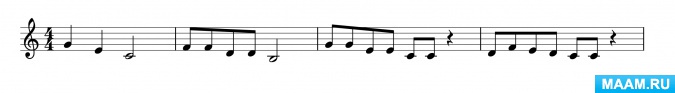 СкороговоркаДождик, дождик, не дожди!Дождик, дождик, подожди!Дай дойти до домуДедушке седому!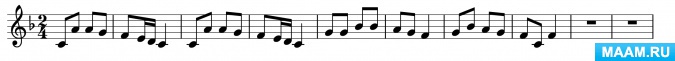 4ПодготовительнаяСлушание: Обогащать впечатления детей и формировать музыкальный вкус, развивать музыкальную память. Вслушаться в красивую мелодичную музыку пьесы, определить ее настроение.        Обратить внимание детей на то, что в этой музыке все голоса «поют», пусть они расскажут, что они услышали.Упражнения для развития голоса и слуха:Распевки с элементами игры«Пение с закрытым ртом»,«От 1 до 10»Попевки (повторяем): «Лесенка», «Музыкальное эхо»Дыхательные упражнения: Повторяем дыхательную гимнастику «Ветер», «Радуга, обними меня»ПениеЗнакомство с песней. Слушаем и запоминаем«До свиданья детский сад» Ю. Слонова.Повторяем песни:«Теперь мы первоклашки» «Первый раз в первый класс» Музыкально – ритмические движенияИгра «Воробьи воробышки» Е.ЯновицкаяПальчиковая гимнастика: «В гости»Музыкальные скороговорки и чистоговорки  Повторяем скороговорки и чистоговорки: Пропеваем каждую фразу на выдохе чистоговорка «Жи-жи-жи», скороговорка «Дождик»«Пляска птиц» Н. Римского-КорсаковаРаспевки с элементами игрыЦель. Развивать детский голос.Задачи. Стимулировать детей к поиску яркого, выразительного пения. Обогащать музыкально – слуховые впечатления. Добиваться чистоты интонирования. Развивать импровизацию и творческое воображение.«Пение с закрытым ртом»Цель. Вырабатывать подвижность голоса.Ход игры. Выбираем любую вам известную песенку. Взрослый просит детей спеть с закрытым ртом. Исполнение должно быть ровным, в умеренном темпе. Во второй раз упражнение исполняется чуть быстрее, с усилением громкости к верхнему звуку.«От 1 до 10»Цель. Вырабатывать непрерывное дыхание и динамику.Ход игры. Педагог предлагает спеть цифры как одно слово, начиная с шёпота, постепенно усиливая звучание голоса.Лесенка
Вот иду я вверх
И спускаюсь вниз.Музыкальное эхо
Эхо…( 2 раза)
Отзовись! (2 раза)
Чисто петь (2 раза)
Научись ( 2 раза)
Слушай ( 2 раза)
Не зевай ( 2 раза)
Все за мной (2 раза)
Повторяй (2 раза)Ветер (очистительное, полное дыхание)Цель: учить детей укреплять мышцы дыхательной системы, осуществлять вентиляцию лёгких во всех отделах.И.п. – лёжа, сидя, стоя. Туловище расслаблено. Сделать полный выдох носом, втягивая в себя живот, грудную клетку.1. Сделать полный вдох, выпячивая живот и рёбра грудной клетки.2. Задержать дыхание на 3-4 с.3. Сквозь сжатые губы с силой выпустить воздух несколькими отрывистыми выдохами.Повторить 3-4 раза.П о в т о р е н и е. Упражнение не только великолепно очищает (вентилирует) лёгкие, но и помогает согреться при переохлаждении и снимает усталость. Поэтому рекомендуется проводить его после физической нагрузки как можно чаще.«Радуга, обними меня»Цель: та же. И.п. – стоя или в движении. 1. Сделать полный вдох носом с разведением рук в стороны. 2. Задержать дыхание на 3-4 с.3. Растягивая губы в улыбке, произносить звук «с», выдыхая воздух и втягивая в себя живот и грудную клетку. Руки сначала направить вперёд, затем скрестить перед грудью, как бы обнимая плечи: одна рука идёт подмышку, другая на плечо. Повторить 3-4 раза. Повторить 3-5 раз упражнение «Дышим тихо, спокойно и плавно».«До свиданья детский сад» Ю. Слонова.«Теперь мы первоклашки» «Первый раз в первый класс»«ВОРОБЬИ, ВОРОБЫШКИ» Е.ЯновицкаяЦель: развивать чувство ритма, координацию слова и движения в сочетании с музыкой. Правильно выполнять ритмический  рисунок.Дети выполняют ритмичные движения под музыку Е.Яновицкой.Воробьи-воробышки                  стучат палочками по полу два раза,                                                     Двумя руками справа, слеваСкачут под окном,                      по очереди скачут по полу	Воробьи-воробушки                  стучат палочками по полу два                                                                   раза,                                                                Двумя руками справа, слеваКормятся зерном.                        Палочки держат вертикально и 3                                                                  Раза  стучат перед собой.Мы зимой холодною            стучат палочкой по полу 2 раза                                                справа и слеваЗа ними приглядим,                     встречные удары палочек 3 раза в                                                                  Горизонтальном положении.Воробьям-воробушкам                стучат палочками по полу 2 раза,                                                                 двумя  руками справа, слева Зернышек дадим.                         Перед собой.«В гости»В гости к пальчику большому          Руки поднять вверх, пошевелить большими пальцами                                                                                            и прижать их к ладоням.Прибегали прямо к дому                   Энергично пошевелить четырьмя остальными                                                                                                                                     пальцами.Указательный и средний,               Прижать к ладоням те пальцы, о которых говорится.БезымянныйИ последний –                                    Пошевелить мизинцами и сжать пальца в кулачки.Сам мизинчик-малышок                   Постучался на порог.                         Постучать кулачком о кулачок.Все пальчики – друзья.                      Пожать ладошкой ладошку.Друг без друга нам нельзя!               Пальцы одной руки соединить с соответствующими                                                                                                            пальцами другой руки. ЧистоговоркаЖи-жи-жи,жи-жи-жи - в нашем доме этажи.Жа-жа-жа,жа-жа-жа - подо мной два этажа.Жа-жа-жа,жа-жа-жа - надо мной два этажа.Же-же-же,же-же-же - на каком я этаже?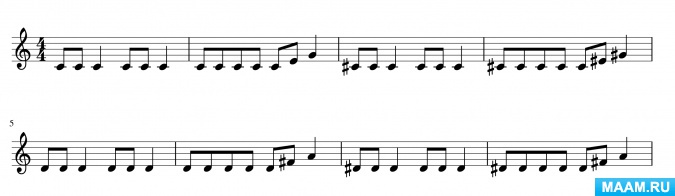 СкороговоркаДождик, дождик, не дожди!Дождик, дождик, подожди!Дай дойти до домуДедушке седому!